Flapjacks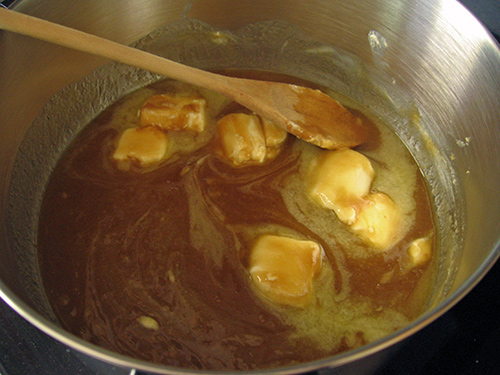 1. Put the butter, sugar and syrup into a pan and melt on a low heat.  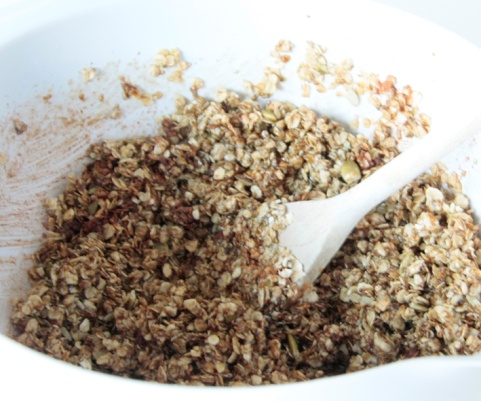 2. Turn off the heat and mix in the oats.  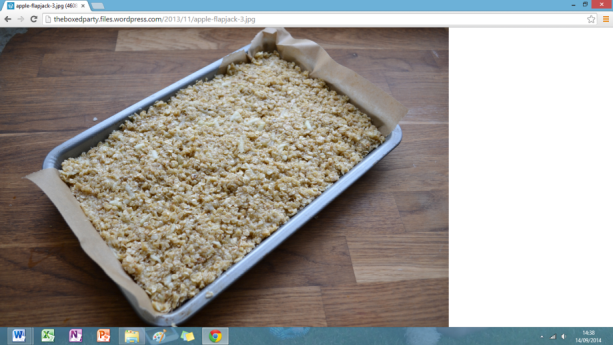 3. Pour into a tray lined with greaseproof paper.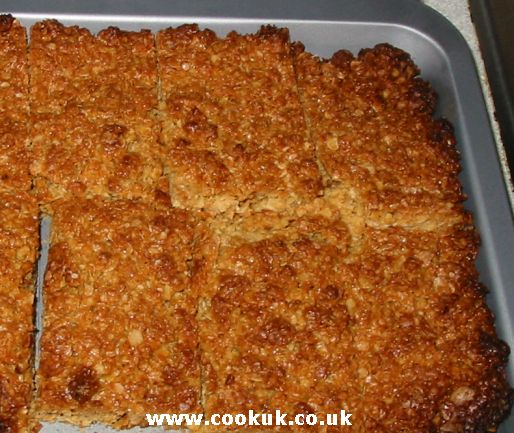 4. Bake in oven at 180C for 20 minutes. 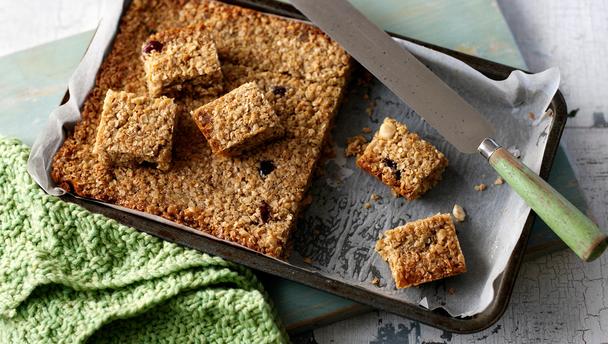 5. When cool, turn out and cut into squares.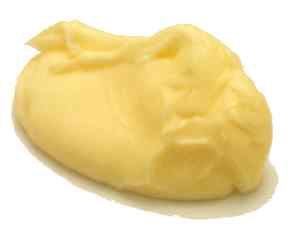 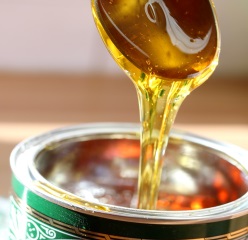 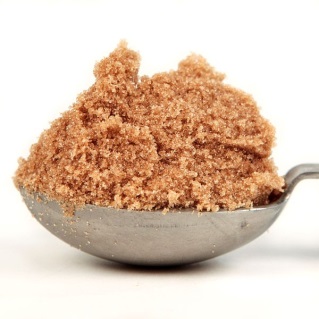 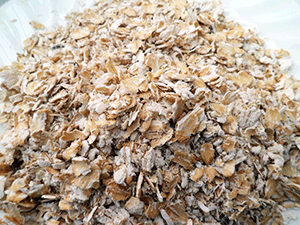 125gbutter3 tbsps golden syrup125gbrown sugar250g porridge oats